AIGUEPERSEClaudia Lucienne BESSONMarie-Thérèse JAFFREMadeleine BARBETPaulette LORONYvonne DUCROZETAVENASJanine SIMÉONClaude NOIRARDAZOLETTEMarie-Antoinette BAJARDCENVESPaul DES BOSCSArmand BERGERONMONSOLSBernadette GUILLAUMERené DUCROTJean AUFRANCJean-Paul GENTELETMonique JAFFREAndréa FORESTOUROUXRosine JARLOTJanine BERLOTYPROPIÈRESAlain AULASJean-Jacques VERMORELGilbert LONGÈREMaurice Jean LABROSSEJoséfa CHANRIONJeanne CARRIE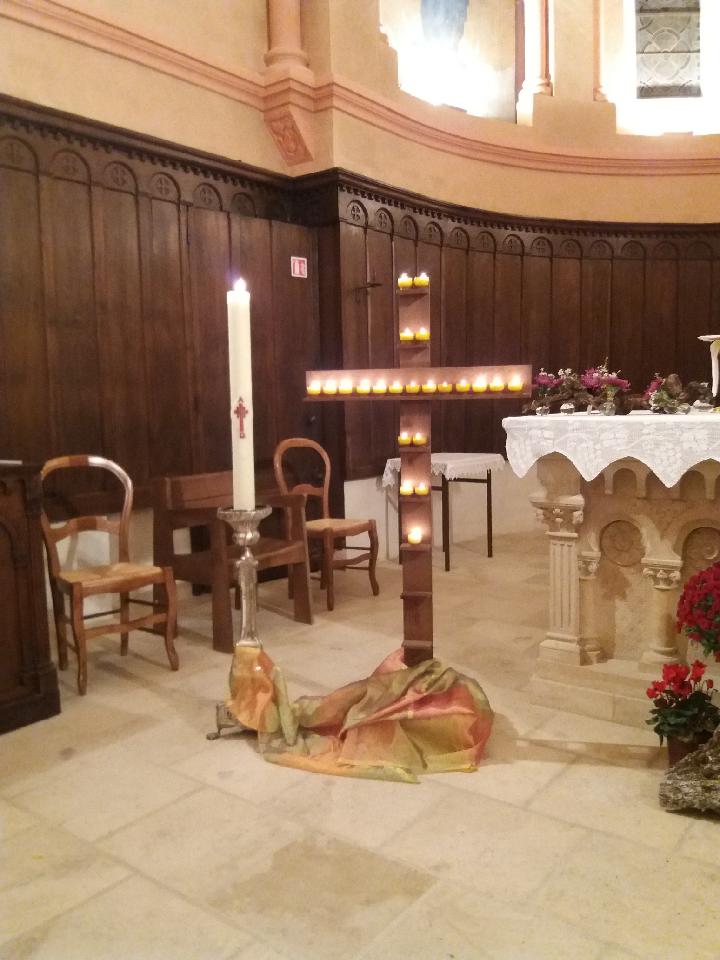 ST BONNET DES BRUYÈRESHenri SIVIGNONRené GARDEMonique DESCOMBESGuy ALLEGATIÈREDenise COURTOIS ST CHRISTPOHE LA MONTAGNEAimée Philomène MARTINST CLÉMENT DE VERSMichelle DUGELAYST IGNY DE VERSColette JACQUET-VIALLETRoger JAFFREDenise BOUVIERÉmilienne LAMUREMarie-Thérèse BONINOMichèle BONOTEugène BALLANDRASMarcelle DECHAVANNEOlivier CONDEMINEMarie-Claude PRATClaudette TRIBOLETDaniele FIZEThérèse RECANZONEST JACQUES ARRÊTSGérard THILLETMadeleine GEOFFRAYJean BOTTONTRADESAndré Raymond JAFFREPère René COLIN